Healthy Mind Signposting        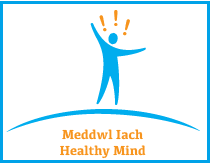 OrganisationContact DetailsWhat’s On OfferAdvance Brighter Futures01978 364 777https://www.advancebrighterfutureswrexham.co.uk/wp/3 Belmont Road, Wrexham, LL13 7PWHelping people in Wrexham build happier and more fulfilling lives through improving mental wellbeing. Includes courses and training, one to one therapy, groups for new mums and parents.Advocacy Services North East Wales (ASNEW)https://www.asnew.org.uk/Anxiety Care UKhttp://anxietycare.org.uk/Offer online e-Counselling serviceAnxiety UKhttps://www.anxietyuk.org.uk/03444 775 774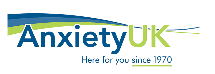 Organisation which works to relieve and support those living with anxiety and anxiety-based depression by providing information, support and understanding via an extensive ranges of services, including 1:1 therapy.Backup Buddy Apphttps://play.google.com/store/apps/details?id=com.bf.app42aa93App to support mental health designed for Police ForcesBipolar UKhttps://www.bipolaruk.org/Information and support for those with bipolar disorder including peer support line and support groups.British Association for Counselling and Psychotherapy (BACP)https://www.bacp.co.uk/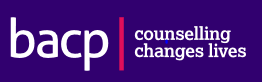 The professional association for members of counselling professions in the UK, providing information about counsellors near you.C.A.L.L0800 132 737http://callhelpline.org.uk/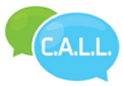 Confidential 24 hour listening and support service for Wales and self-assessment portalCampaign Against Living Miserably (CALM)https://www.thecalmzone.net/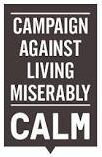 Organisation providing support and helpline specifically aimed at men and particularly about prevention of suicide in men.Cruse Bereavement0808 808 1677https://www.cruse.org.uk/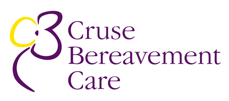 Offering support, advice and information to children, young people and adults when someone dies.Depression Alliancehttps://www.depressionalliance.org/Information on the different drugs and therapies that could be used to treat depression.GofalENG/CYMhttp://www.gofal.org.uk/Welsh mental health charity encouraging people to think differently about mental health and providing a flexible range of services.HafalENG/CYMhttp://www.hafal.org/01792 816 600 / 01792 832 400Welsh charity for people with serious mental illness and their carers. Provide their own unique recovery programme.Living Life To The Full (LLTTF)https://llttf.com/Free online courses covering low mood, stress and resilience. Mental Health Foundationhttps://www.mentalhealth.org.uk/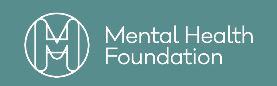 Resources such as A-Z guide, practical advice, podcasts and videosMIND (National)Infoline: 0300 123 3393https://www.mind.org.uk/news-campaigns/campaigns/blue-light-support/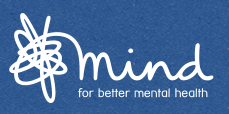 Urgent help tool, information and support, booklets about mental health, online community, personal stories, resources for emergency servicesMIND Aberconwy01492 879907http://www.aberconwymind.org.uk/home/3 Trinity Square, Llandudno, LL30 2PYOffers friendly support, a chance to share experiences through support groups and self-help groups and develop new skills and interests.MIND Legal Line0300 466 6463Mon – Fri, 9am – 6pmConfidential legal and general advice on mental health law including mental capacity, community care, human rights and discrimination/equality.MIND Mid-Cheshire01606 863305http://www.midcheshiremind.org.uk/Winsford Cross Shopping CentreMIND North East Wales01352 974431(Mon – Sat, 10am – 4pm)http://www.newmind.org.uk/23 Chester Stress, Mold, CH7 1EGInformation, guidance, counselling, talking therapies and social activities for people in Flintshire and WrexhamMIND Vale of Clwyd01745 336 787https://www.valeofclwydmind.co.uk/82 Marsh Road, RhylOffer social groups, supported housing, outreach service providing support and informationMood Gymhttps://moodgym.com.au/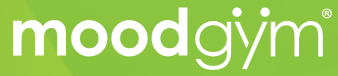 Australian resource that is an interactive self-help book which helps you to learn and practise skills which can help to prevent and manage symptoms of depression and anxiety.NEWCIShttps://www.newcis.org.uk/Based in Mold, Buckley and Rhyl, providing a lifeline to carers of all ages and backgrounds and offering a range of services tailored to meet individual needs. These include training for carers, counselling, drop ins and respite break scheme.No Panichttps://www.nopanic.org.uk/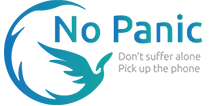 A charity that helps people who suffer from Panic Attacks, Phobias, Obsessive Compulsive Disorders and other related anxiety disorders including those people who are trying to give up Tranquillizers. Support is also provided for the carers of people who suffer from anxiety disorders.OCD Actionhttps://www.ocdaction.org.uk/0845 390 6232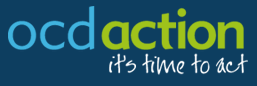 Provide support and information to anybody affected by OCD, working to raise awareness of the disorder.Papyrushttps://papyrus-uk.org/HOPELINE: 0800 068 41 41Charity aiming to prevent suicide in the young. Provide confidential support and advice to young people through their HOPELINEUK.Parablhttp://www.parabl.org.uk/english/Offer therapeutic support across North Wales such as mindfulness and counsellingPolice Care UKhttp://www.policecare.org.uk/0300 012 0030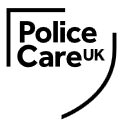 Providing practical, emotional and financial support for serving and former police officers, staff and volunteers who suffer harm as a result of their policing role that is confidential and impartial.PTSD 999https://www.ptsd999.org.uk/Support for emergency workers, particularly in relation to PTSD.Relatehttps://www.relate.org.uk/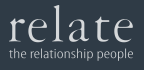 The UK’s largest provider of relationship support. There are centres in North Wales at Llandudno, Rhyl, Llanrwst and Bangor.Rethink Mental IllnessTel: 0300 5000 927https://www.rethink.org/services-groups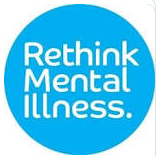 Support groups, advice and helplines, carer support, trainingSamaritansFreephone 116 123https://www.samaritans.org/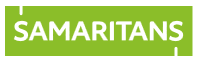 24 hour listening serviceSaneLine0300 304 7000http://www.sane.org.uk/what_we_do/support/helpline/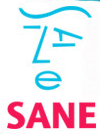 Emotional support and information from 4:30pm – 10:30pmSurvivors of Bereavement By Suicide (SOBS)https://uksobs.org/0300 111 5065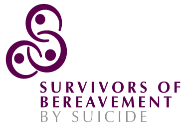 Support for those who have been bereaved or affected by suicide.The Mix0808 808 4994https://www.themix.org.uk/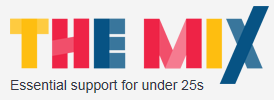 Essential support for the under 25’s including sex and relationships, mental health, drink and drugs and money.The Silver Line0800 4 70 80 90https://www.thesilverline.org.uk/The only confidential helpline providing information, friendship and advice to older people, open 24 hours a day, every day of the year.Time To Change Waleshttps://www.timetochangewales.org.uk/en/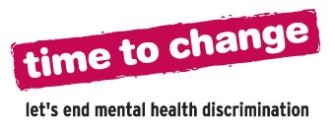 Blogs, stories, facts about mental health, advice for friends and family